classe 4°i nomi collettivinumeri decimalicompiti per giovedìnomi collettividivisioni in colonnacompiti per venerdìclasse 4°i nomi collettivi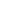 